Schriftelijke vragenaan het college van burgemeester en wethouders van NijmegenNijmegen, 12-08-2022Betreft: URGENTE IJSPROBLEMEN bij TriaviumGeacht college,Hoewel Nijmegen momenteel gewenteld wordt in tropische temperaturen en het reces in volle gang is vragen wij uw urgente aandacht voor een ijsprobleem. Vanuit het college is de Raad op 19 juli 2022 geïnformeerd over het feit dat er bij het Triavium dit jaar niet op tijd ijs zal zijn. Uit De Gelderlander en onze contacten is duidelijk geworden dat de oorzaak ligt bij een kapotte badverdamper. De reparatie wordt voorbereid maar dit gaat waarschijnlijk minimaal 3 maanden duren. Normaal gesproken zou het ijsseizoen op 3 september (over 3 weken) starten met de opening van de ijshockeybaan. Vervolgens zou de hoger gelegen ringbaan worden aangelegd die 3 weken later open gaat. De impact van het gegeven dat er geen ijs zal zijn is enorm. Het Triavium wordt gebruikt door vele sportverenigingen. Het gaat daarbij om zowel individuele sporten (schaatsen, shorttrack en kunstschaatsen) als om teamsporten (bandy en ijshockey). De verenigingen zijn inmiddels in gesprek met de gemeente. Ook wordt door verenigingen gezocht naar tijdelijke oplossingen op ijs elders in het land, zelfs in Duitsland. Maar dat is vanwege het beperkt beschikbare ijs erg lastig. Het is bovendien kostbaar voor de sporters vanwege de extra reiskosten en reistijd en het is onpraktisch voor ouders van jonge sporters met halen en brengen. Met name de teamsporten kunnen niet zomaar ergens onder worden gebracht. Het feit dat er niet direct gesport kan worden gaat er mogelijk ook toe leiden dat lidmaatschappen worden opgezegd, teams vervolgens uiteen vallen, competities onder druk komen te staan en dat heeft weer nadelige effecten op de ontwikkeling van de breedtesport in Nijmegen. Daarnaast heeft dit ook grote impact op recreanten, de bedrijven die in en rond het Triavium zitten, de daar aanwezige horeca, het personeel dat er werkzaam is en de dekking van kosten die de gemeente haalt uit de inkomsten. Vanuit onze contacten hebben we ook vernomen dat er een ander onderhoudsprobleem zou spelen; de koelleidingen in het ijs zouden lekken.N.a.v. voorgaande heeft de Nijmeegse VVD samen met GroenLinks Nijmegen de volgende vragen Deelt het college met ons de grote urgentie van de situatie die er speelt en de enorme impact die dit vlak voor de start van het ijs-seizoen heeft? Zo nee; waarom niet?Deelt het college onze mening dat de gemeente verantwoordelijk is voor het beschikbaar stellen van ijs? Zo nee; waarom niet?Deelt het college onze mening dat er zo snel mogelijk en bij voorkeur uiterlijk 1 oktober tijdelijk ijs moet liggen? Zo nee; waarom niet?Deelt het college onze mening dat de verenigingen binnen 2 weken in staat moeten worden gesteld duidelijkheid te verschaffen aan hun leden? Zo nee; waarom niet?Onder welke begrotingspost gaat het college de kosten voor de reparatie (vernomen is bijna 6 ton) dekken? Op welke wijze stelt het college voor de kosten van het tijdelijke ijs te dekken?Graag ontvangen wij zo spoedig mogelijk een antwoord op bovenstaande vragen. Wij begrijpen dat het reces is en dat dit ongelukkig samenvalt met de start van het ijs-seizoen. Echter; gezien de urgentie van dit onderwerp doen wij een dringend beroep op de flexibiliteit van het college in deze. Op onderstaande vragen kunt u via de normale termijnen antwoord geven;Klopt het dat er sprake is van lekkende koelleidingen onder het ijs en is het college op de hoogte van het signaal? Zo ja; hoe ernstig is dit probleem, wat wordt hieraan gedaan, hoe lang speelt dit al en wat kost dit jaarlijks?Zijn er voorzieningen getroffen voor onderhoud en vervanging van installaties in het Triavium die vallen onder de verantwoordelijkheid van de gemeente? Zo ja; hoe hoog en op basis waarvan zijn deze vastgesteld? Zo nee; waarom niet?Wanneer kan de Raad de vorig jaar toegezegde visie op het Triavium tegemoet zien? In afwachting van uw antwoord, Mede namens April Ranshuijsen, raadslid GroenLinks Nijmegen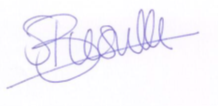 Sanne Buursink-de Graaf, raadslid Nijmeegse VVDDennis Walraven, Bastiaan Feringa, VVD fractievolgers en woordvoerders sport